KAYGI NEDİR?Sınav kaygısı öğrenilen bilginin sınav sırasında etkili biçimde kullanılmasını engelleyen ve başarının düşmesine yol açan yoğun tepkidir. Bazı öğrenciler yaklaşan sınavdaki başarı düzeyini genelleyerek, bunu kişiliğinin başarı ya da başarısızlığı olarak değerlendirebilir. Bu durum öğrencide, değerlendirilme korkusuna ve sınavın sürecinden çok sınavın sonucuna odaklanmasına neden olur.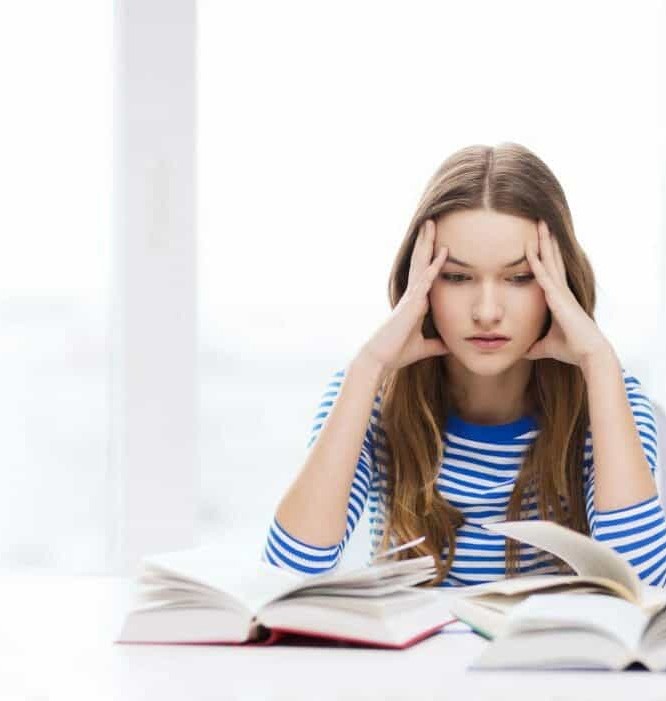 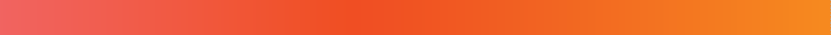 Sınav kaygısı pek çok öğrenci tarafından yaşanabilir. Sınav öncesinde, sırasında ve sonrasında gerginlik ve heyecan hissedilebilir. Bu, beklenilen bir duygudur. Sınav kaygısı, sınava hazırlanmak ve sınav sırasında başarıya ulaşmak için istekli olmayı sağlar. Ancak, sınav kaygısı normal kaygıdan farklı ve daha şiddetlidir. Başarı üzerinde ezici, duyguları tahrip edici bir güce sahiptir. Daha rahatsız edici ve huzursuzluk vericidir. Motivasyonun düşmesine neden olur. Sınav kaygısının olması, sınav öncesini, sınav anını ve sınav sonrasını kapsar. Örneğin: Ders çalışmayı, dikkati verimli kullanılmayı engeller. Sınav anında bilgiyi kullanmayı, karar verme sürecini etkiler. Bilgi düzeyine olumsuz etki eder. Öğrencinin kedine olan güvenini olumsuz etkiler. Sınav kaygısı her öğrencide farklı etki ve belirti ile kendini gösterir.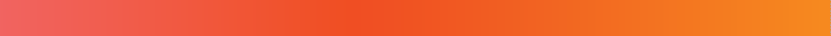 Zihinsel Belirtiler: Felaket senaryoları içeren tüm inanç ve düşünceler. Olumsuz düşünceler Kendini aşırı gözleme Unutkanlık Dikkatini toplamada ve günlük sorunların çözümünde güçlük çekme Fiziksel zarar göreceği endişesiFizyolojik Belirtiler: Kalp atışında hızlanma Nefes alıp vermede hızlanma Kaslarda gerginlik Ağzın kuruması Terleme yada üşüme Titreme Vücudun belirli yerlerinde uyuşma, karıncalanma hissi (el, ayak, yüz gibi) Ateş basması, baş ağrısı, baş dönmesi, bulantı, kusma, ishal yada kabızlık Kulak çınlamasıDuygusal Belirtiler: Gerginlik, sinirlilik hali. Karamsarlık, korku, endişe ve panik durumu. Kontrolünü kaybetme duygusu. Güvensizlik, çaresizlik, umutsuzluk, yetersizlik, heyecan duyma.Davranışsal belirtiler: Kaygı yaratan durumdan kaçma. Kaygı yaratan durumla karşılaşıldığında donma.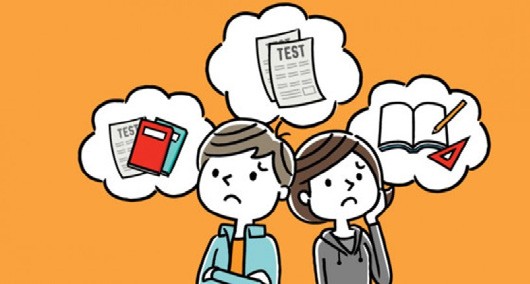 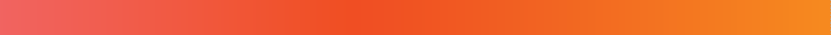 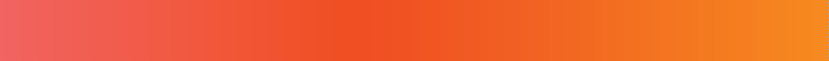 Öğrenciye ÖnerilerKaygıyı bulaşıcı olarak düşünün ve gerçekten kaygılandığınızı düşündüğünüz durumları kritik edin. Araştırmalar gösteriyor ki düzenli ders çalışma alışkanlığı olmayan ve bilgi eksiği olan öğrencilerin ifadeleri ile; her şeyi tam yapan ancak gerçektenkaygı durumu yüksek olan öğrencilerin ifadeleri benzer özellikle göstermektedir. Hissettikleriniz kaygı mı? Yeterince çalışmamaktan kaynaklanan eksiklik mi?Çalışma alışkanlıklarınızı gözden geçirin. Ders çalışırken sadece çalıştığınız  konuya odaklanın (Telefon, tablet vs uzak durun). Böylece sınav sırasında da sınava odaklanmayı başarırsınız.Kendinizi iyi tanıyın, akademik birikim, ilgi, yetenek ve performansınızı gözden geçirin ve yetenekleriniz çerçevesinde bilgi birikiminizi arttırmaya çalışın.Unutmayın; planlı olursanız ve bunu alışkanlık haline getirirseniz ders çalışmaya, sosyal etkinliklerde bulunmaya, aile ve arkadaşlarınızla zaman geçirmeğe yeterince zaman bulabilirsiniz.Öğrenilen konuyu 24 saat geçmeden mutlaka tekrar ederek soru çözün. Unutmayın ki ilk 24 saatte tekrar edilmeyen konunun %80’e yakın kısmını unutacağınızı yeniden öğrenek için zaman harcayacağınızı unutmayın.Hazırlık sürecinde uyku alışkanlıklarınızda düzenleme yapın. Daha az, daha fazla uyumayınSınava hazırlanırken kendinizle yarışın. Unutmayın ki başkalarının ne yaptığı onları ilgilendirir.Olumlu düşünün hiçbir kaygı belirtisinin performansınızı en iyi şekilde kullanmanıza ve dikkatinizi azaltmasına izin vermeyin.Sınavın süresinden çok, bilginizi kullanmaya odaklanınKaygı yaratan durumla yüzleşerek çözüm yolları arayın. Yakınlarınızdan yardım alın.Nefes ve gevşeme egzersizleri yapın. Açık alanlarda yürüyüş yapın.Kaygılandığınız, kaygınızı yönetemediğiniz ve başa çıkamadığınız durumlarda bu işin uzmanlarından destek alınAnne - Babalara ÖnerilerKaygı bulaşıcı ve öğrenilen bir duygudur. Anne ve baba öğrenci üzerinde en önemli modeldir. Öğrencinin çalışma ve sınava hazırlanma sürecinde kaygı yaşayan ve bunu kontrol edemeyerek öğrenciye yansıtan anne – babaların çocuklarının benzer özellikler gösterdiği unutulmamalıdır.Çocuğunuzla ilgilenin ve onu destekleyin.Sınavın ve sınava hazırlanmanın sorumluluğunu çocuğunuza bırakmalısınız. Çocuğunuzun yerine getirmesi gereken sorumlulukları üstlenmemelisiniz.Sınavın olası sonucuna yönelik olumsuz konulardan kaçının.Hedeflerini eleştirmek yerine “neden, nasıl”ı birlikte sorgulayınÇocuktan beklentiniz gerçekçi olmalıdır. Akademik başarısının ve yeteneklerinin üzerinde beklentiye girmekten kaçının.Kardeşleri, arkadaşları ve dış dünyadaki başarılı kişilerle kıyaslamayınSınavın zor ya da kolay olmasına yönelik abartılı ifadelerden kaçınınEleştiriden, kendi yaşadıklarınızla karşılaştırmaktan, özellikle “Biz sizin yaşınızdayken” le başlayan cümleler kurmaktan kaçının. Överken ya da eleştirirken aşırıya kaçmadan, kişiliğine değil, davranışına yönelik ifadeler kullanın.Çocuğunuza güvenin. Davranışlarından ve bunların sonuçlarından kendisinin sorumlu olduğunu unutmayın, sadece destek olun.Sınav döneminde sakin ve huzurlu aile ortamı başarıyı artırabilir. Olabildiğince olumlu ortam oluşturmaya çalışınKoşulsuz sevin. Sonuç ne olursa olsun onun önemli olduğunu hissettirin.